Publicado en  el 11/03/2014 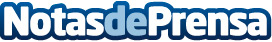 Amazon lanza en España los Puntos de Recogida, un servicio que permite a sus clientes recoger los pedidos en las tiendas del barrioAmazon  amplía las opciones de entrega para los clientes de Amazon.es incorporando un nuevo servicio que les permite recoger sus pedidos en una selección de tiendas físicas. Con el lanzamiento de los Puntos de Recogida, los clientes de Amazon.es pueden elegir entre recibir sus compras en su domicilio –o en la dirección que indiquen– o bien recogerlos en una tienda de su barrio.  Datos de contacto:Amazon.esNota de prensa publicada en: https://www.notasdeprensa.es/amazon-lanza-en-espana-los-puntos-de-recogida Categorias: E-Commerce http://www.notasdeprensa.es